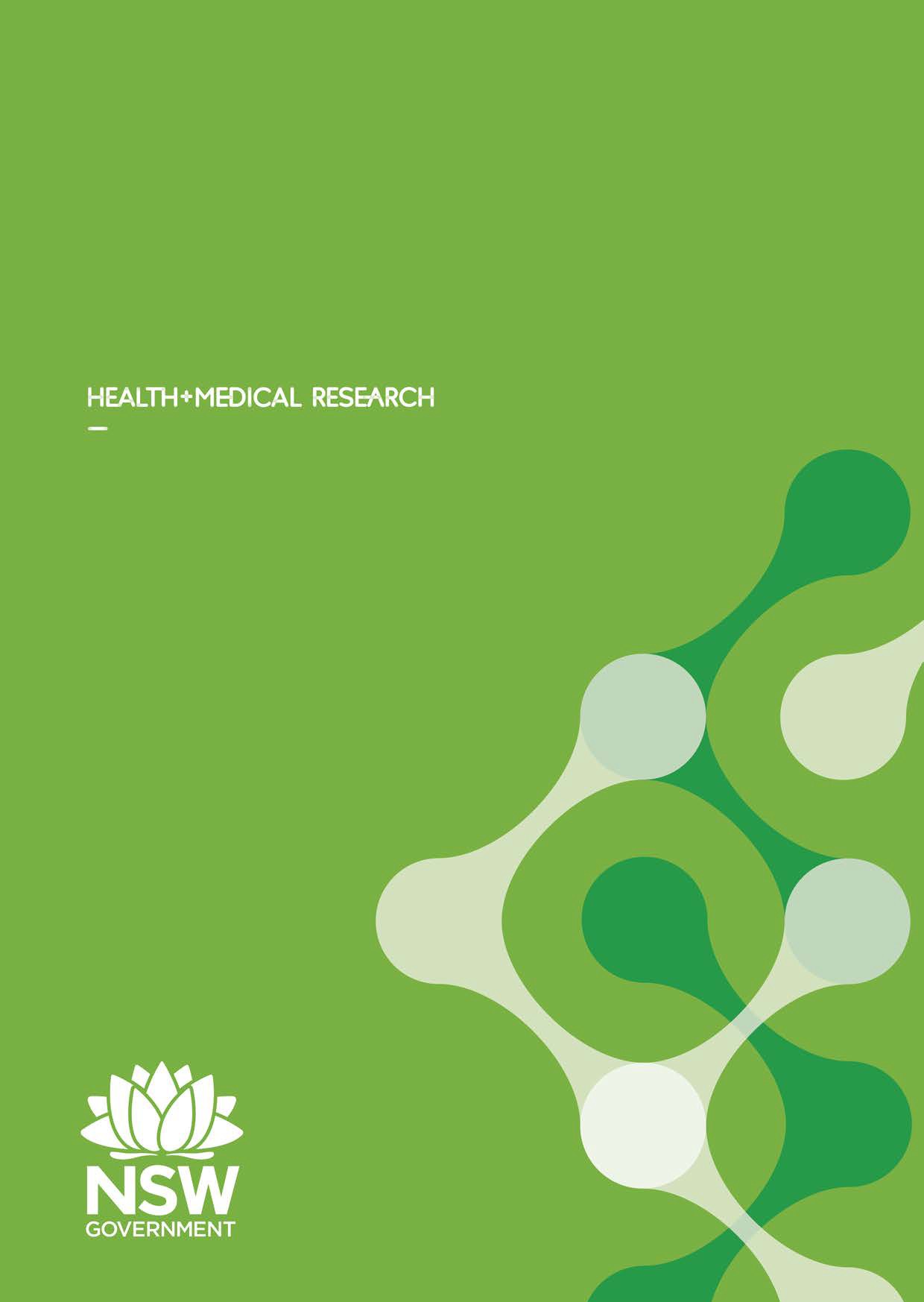 2024Translational ResearchGrants SchemeRound 8 Full application 	CLOSING DATE: 14 February 2025resOURCES FOR APPLICANTSPlease note applicants are encouraged to refer to key TRGS resources to support the development of their Full Application, including:Your notification letter which includes individual feedback provided by the TRGS Expert Review PanelTRGS Guidelines for Applicants which includes an overview of selection criteriaAppendix B, which includes detailed selection criteria and outlines key points to consider when addressing the selection criteriaTranslational Research Framework and Source BookOther than the individual feedback, all educational resources are available at: https://www.medicalresearch.nsw.gov.au/educational-resources/ INSTRUCTIONS TO APPLICANTSAll Full Applications must be prepared using this form.All sections of this form and attachments must conform to the following: Left and right margins of at least 2cm Font no smaller than 11 point (preferred font is Arial)Line spacing of 1.15When saving this form, please use the naming convention: TRGS_FullApplication_<Host Organisation>_ <FirstnameSURNAME> 
(e.g. TRGS_FullApplication_SWSLHD_JaneLEE).Information provided in this Full Application will be provided to the Expert Review Panel and advisors supporting the Panel for the purpose of assessment.Submitting the FULL APPLICATIONThe following documents are to be emailed to the TRGS Coordinator of the Host Organisation by 5pm on Friday, 14 February 2025. A Word version of the full application A PDF version of the full application Aboriginal Health Impact StatementBiographies‘Request for Partnering Organisation Approval’ forms.See the TRGS Coordinator List on the TRGS webpage for submission.B.1 Please respond to feedback on the Expression of Interest provided by the Expert Review Panel (Maximum 500 words)Please resubmit your project overview from EOI stage and make updates where required. This section should be no longer than 2 pages.D.1 Describe the problem being addressed by the proposal and the evidence gap being addressed. Explain how the problem was identified.  (Selection criteria: 1.1, 1.3)D.2 Explain why the problem is of significance in NSW and why it matters to NSW Health. (Selection criteria: 1.2)D.3 Describe the aims of the research, including a clear statement of the research questions and hypotheses. (Selection criteria: 2a.1)D.4 Provide a clear description of the intervention, and why this will address the problem described in D.1. (Selection criteria: 1.4, 2a.2)D.5 Provide evidence of whether the proposed intervention/activity has been evaluated or tested/validated before. Describe any preliminary findings/pilot data and how they will be built on through the proposed intervention. (Selection criteria: 1.4 – 1.5)This section should be no longer than 6 pagesE.1 Provide a detailed description of the research design, methods and outcome measures. (Selection criteria: 2a.2)E.2 Provide details about any costing component or economic evaluation.  (Selection criteria: 2a.2, 3.7)  E.3 Indicate where, on the Translational Research Continuum, current evidence exists and where this proposal sits
Refer to the Translational Research Framework. NB: ‘Idea generation’ and ‘Monitoring’ is out of scope for TRGS.E.4 Describe why you consider the current evidence to be at the indicated stage of translation.  E.5 Describe how and why the knowledge will progress to the indicated stage of translation, as a result of your projectThis section should be no longer than 1 page.F.1 Describe how the research proposal will achieve impact against one or more of the strategic outcomes outlined in the Future Health Strategic Framework 2022-2032. (Selection criteria: 1.6, 3.3) Note some outcomes may be more relevant to each project than others but we encourage you to consider the impact of the research against the six strategic outcomes. F.2 Describe how your chosen outcome measures will evaluate impact against one or more of the strategic outcomes in the Future Health Strategic Framework 2022-2032. (Selection criteria: 2a.3) G.1 Include a list of references used to describe the Research Proposal outlined in C-F. G.2 If the investigators have published or presented any preliminary or relevant research to the proposed project please include these here. (Selection criteria: 2b.1; 1.4)H.1 Complete an Aboriginal Health Impact Statement and explain how the statement will be addressed in the study below (Selection Criteria: 1.7)Maximum 300 words.Complete an Aboriginal Health Impact Statement. The template for the Aboriginal Health Impact Statement can be found in Attachment 1 in this policy directive:  https://www1.health.nsw.gov.au/pds/ActivePDSDocuments/PD2017_034.pdf 
Provide your full completed Aboriginal Health Impact Statement as an attachment to this application. 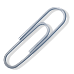 I.1 Chief Investigator detailsThe Chief Investigator (applicant) must be employed by the Host Organisation. Note that the Chief Investigator should be consistent with the Expression of Interest.I. 2 Chief Investigator (Selection Criteria: 2b.1, 2c.2)Outline the Chief Investigator’s role in the research and describe why the Chief Investigator’s involvement is critical to the success of the research. Maximum 250 words.I. 3 Associate Investigator(s) (Selection Criteria: 2b.1, 2c.2)Specify the proposed investigators in the below table (maximum 10). I.4	Biographies (Selection criteria: 2b.1, 2c.2)Please provide an attachment that includes a brief biography for each member of the research team (maximum one page per investigator). Investigators with policy or practice experience on the research team will be considered for the explicit value that expertise brings. Achievements relevant to the research proposal should be included in the biography.Please save the biographies as a single file using the following naming convention:TRGS_Full Application_<Organisation>_<Chief Investigator name>_Biographies 
(e.g. TRGS_Full Application_NNSWLHD_DavidSMITH_Biographies)I.5 PhD student (if applicable)Please fill in the below table if a PhD student will be included in the research team and contribute to the TRGS project. See page X of the Applicant Guidelines for further information. I.6 Research and Translation/ Implementation Partners (Selection criteria 2b.2, 3.2)Specify essential partners required for successful conduct of the project and translation/implementation of the outcomes in the below table. Partners are unlimited. For each identified partner, outline their contribution to the project including when and how they will be engaged in the research (e.g. in defining the problem, designing and/or delivering the intervention) and translation activities (e.g. dissemination of research outputs or findings, implementation of findings in policy or practice). Note that all partners listed should be confirmed at the time of submitting this Full Application.Applicants are encouraged to partner with other Host Organisations to assist with generalisability of the research findings. If this is not considered appropriate for the research project, please provide justification.I.7 Other Stakeholders Consulted (Selection criteria: 1.3, 1.5, 3.3 - 3.5)Specify stakeholders who have been consulted in the development of the proposal and those who will be consulted when implementing the research findings. Consulted stakeholders are unlimited.I.8 Governance Structure (Selection criteria: 2b.3)Based on I.3 and I.6, list the members of the project Steering Committee and other governance structures such as Advisory Groups and Working Groups that are relevant to the project.I.9 Project milestones (Selection criteria: 2c.1 – 2c.2)Provide a timetable for key project milestones (e.g. ethics approval, site/participant recruitment, completion of data collection, data analysis, final reporting). Add rows as necessary.This section should be no longer than 1 page.J.1 Please complete a program logic model for your project by filling in the table below (Selection criteria: 2e.1)The program logic model should provide a high-level overview of the project. Further information on program logic models can also be found in these Guidelines or via this Animation Video. This section should be no longer than 3 pagesK.1 Implementation Handover (Selection Criteria 3.2 - 3.3, 3.7)Once the research project is finished, there needs to be a planned implementation handover from the research team to local or state-wide implementation partners to first assess the intervention for implementation and then lead this process.Identify which implementation partner(s) will be responsible for assessing the research findings for implementation and scaling (if relevant) from the list of partners in I.6, and which Investigator(s) from I.3 will be responsible for delivering the implementation handover to local or state-wide implementation partners. Describe how the handover will be delivered and what information will be provided to decision makers to support the case for change. K.2 Implementation Plan (Selection criteria: 3.2 – 3.3, 3.5 – 3.6)Implementation needs to be planned at the outset of the research design with steps put in place to ensure a smooth implementation handover. Provide a detailed plan describing the activities that will be undertaken to implement findings that are supportive of implementation into policy and/or practice.  Activities may relate to all stages of the project; from knowledge and expertise that informs project planning and development; to dissemination of findings to relevant audiences; and ultimately the implementation of findings in policy and practice. For each activity, identify the formal mechanisms to facilitate implementation and scaling; which partners from I.6 will be engaged, when, and how; the timing and purpose of each engagement to support successful implementation; who will be taking the lead and responsibility in driving the implementation activity; and how will the activity be funded.K.3 Sustainability, scalability and generalisability of results (Selection criteria: 3.1 – 3.6)Explain how the intervention, new model of care or process will be sustainably scaled and embedded overtime as business as usual across the system.  K.4. Commercialisation and Intellectual Property (IP) arrangements (if applicable)Outline the commercialisation and intellectual property arrangements related to this project, if relevant Please provide details of requested funds and co-contributions. Grants range from $50,000 up to $500,000 over 2.5 years to 3 years.The requested funds should include all anticipated TRGS funding required for the research project and activities to support translation. For salaries of staff supporting research components of the project only, please specify the research role, salary level, maximum on-costs and their full-time equivalent hours (FTE). Please note that service delivery costs, including staffing, will not be funded.Host Organisation infrastructure charges cannot be included in the requested budget; these should be considered an in-kind contribution by the Host Organisation (L.2). Please note the budget must be expended within 2.5 years to 3 years of issue.L.1 TRGS funding requested (Selection criteria: 2d.1)† TRGS funding cannot be directed towards capital works, general maintenance costs, telephone/communication systems, basic office equipment such as desks and chairs, rent and the cost of utilities.L.2	Host or Partner Organisation contributions (Selection criteria: 2d.2 - 2d.3)The Host Organisation must provide financial and in-kind support for research/implementation activities. Please insert details of cash and in-kind contributions.Cash ContributionsIn-kind contributionsDo not include the estimated/actual monetary value of the contribution.M1. Host Organisation CertificationI certify that:The Host Organisation will provide appropriate financial and in-kind support for the research.All funds awarded to the Host Organisation as part of the TRGS will be used only for the purpose for which they were awarded.The Host Organisation will implement the research intervention if the findings are supportive of implementation.I understand that:This Full Application will be reviewed by the Expert Review Panel and other advisors to the assessment process.If alternative funding is received for this project, TRGS funding support may need to be adjusted allowing other successful TRGS applicants to be supported.Chief Executive Statement of Support for the Full Application (maximum 200 words)The Chief Executive of the Host Organisation must address the following criteria in their Statement of Support:Why the problem and solution being proposed is a priority for the Host Organisation.How the Chief Executive of the Host Organisation will support the research project and implementation of research findings within the Host Organisation, if there is a case for change.____________________________________<Insert Name>, Chief Executive, <Insert Host Organisation Name>____________________________________DateSECTION A – ADMINISTRATIVE INFORMATION SECTION A – ADMINISTRATIVE INFORMATION TRGS Application numberRefer to the letter advising the outcome of the EOI stageHost Organisation Name of TRGS CoordinatorEmail of TRGS CoordinatorAdministering Organisation DetailsAn Administering Organisation is a university, medical research institute, or not for profit organisation in NSW who manages the funds separate to the Host Organisation. Host Organisations may choose to partner with an Administering Organisation to hold the grant funds for the period of the grant. Further information around the eligibility of Administering Organisations can be found in the Guidelines.Administering Organisation DetailsAn Administering Organisation is a university, medical research institute, or not for profit organisation in NSW who manages the funds separate to the Host Organisation. Host Organisations may choose to partner with an Administering Organisation to hold the grant funds for the period of the grant. Further information around the eligibility of Administering Organisations can be found in the Guidelines.Will an Administering Organisation administer the funding? Name of Administering Organisation (if applicable)Administering Organisation Contact Name (if applicable)Administering Organisation Contact Email (if applicable)Chief Investigator(s) DetailsChief Investigator(s) DetailsChief Investigator’s full name Please include Title, First name and Surname Should be consistent with the CI named in the EOIChief Investigator’s emailChief Investigator’s contact number Chief Investigator’s organisation and addressChief Investigator’s job titleGender of Chief Investigator Male Female Non-binary Other __________________________Chief Investigator’s preferred pronouns (optional)Is the Chief Investigator a practising clinician?If Yes:In which area do you practise?Will you continue clinical duties during this project?If yes, what will be the FTE split between clinical and research duties? Yes No Medical    Nursing Allied Health Yes No_______________ FTE research duties_______________ FTE clinical dutiesDoes the Chief Investigator identify as Aboriginal or Torres Strait Islander? Aboriginal Torres Strait Islander Aboriginal and Torres Strait Islander NeitherIs there a Co-Chief Investigator for this project? Yes NoCo-Chief Investigator’s full name (if applicable)Please include Title, First name and Surname.Should be consistent with the Co-CI named in the EOICo-Chief Investigator’s email (if applicable)Co-Chief Investigator’s contact number (if applicable)Co-Chief Investigator’s organisation and address (if applicable)Co-Chief Investigator’s job title (if applicable)Gender of Co-Chief Investigator (if applicable) Male Female Non-binary Other_______________________Co-Chief Investigator’s preferred pronouns (optional)Is the Co-Chief Investigator a practising clinician? (if applicable)If Yes:In which area do they practise?Will they continue clinical duties during this project?If yes, what will be the FTE split between clinical and research duties? Yes No Medical    Nursing Allied Health Yes No______ FTE Research______ FTE Clinical DutiesDoes the Co-Chief Investigator identify as  Aboriginal or Torres Strait Islander?  Aboriginal Torres Strait Islander Aboriginal and Torres Strait Islander NeitherProject DetailsProject DetailsProject titlePlease ensure the title describes the project clearly and avoids overly technical languagePartnering Organisations and Research SitesList the Partnering Organisation(s) [local health district, specialty health network, NSW Ambulance or NSW Pathology] and Research Site(s) where the project will be conductedTotal funds requested (excluding GST)Please specify funds in numerical formNote that the maximum grant request is $500,000. Submissions to other funding sources for this projectInclude any planned or submitted applications. 
List the funder, expected date of notification of success and the amount(s) requestedDoes the project have an identified focus on Aboriginal health?Projects focused on Aboriginal health are those that:Are focused entirely on Aboriginal people, orInclude a broader population but have a significant focus on Aboriginal people as a subgroup in the analysis. Yes NoIf the project has an identified focus on Aboriginal health: Is the project focused entirely on Aboriginal people?Does the project include a broader population but have a significant focus on Aboriginal people as a subgroup in the analysis? Yes No Yes NoDoes the project have an identified focus on rural health?TRGS projects focused on rural health must satisfy both of the following:The project is targeted to improving the health and wellbeing of people living in rural or remote areas, andAt least one Chief Investigator for the project is from an organisation based in a rural area and works in a rural or remote location.For guidance on what is considered a rural or remote area, please refer to the Modified Monash Model.Areas classified MM 3 to MM 7 are considered rural or remote for the purpose of the EOI stage. Yes NoIf the project has an identified focus on rural health: Is at least one Chief Investigator on the project from an organisation based in a rural area and works in a rural or remote location?If Yes: Please provide the address where the CI is employed and workingPlease specify the MM area for this address (refer to the Modified Monash Model for the MM area) Yes No MM3 MM4 MM5 MM6 MM7Communication SummaryPlease provide a project summary including the following information to support us communicate your research to a wider audience:A research intent summary statementInstruction: Provide a descriptive title that summarises the intent of the research project (max 150 characters including spaces)The issue for NSWInstruction:  Describe the issue the research will address (120-150 words)What does the research aim to do and how?Instruction: Provide an overview of the research aim and methodology for the project (75-100 words)Top three (3) key measures/ indicators to assess research outcomesInstruction: Provide the top (3) key measures/indicators being used to assess the research outcomes. These should be short and succinct key measures.Project related imagesInstruction: Please provide any project related images for inclusion with the project summary on https://www.medicalresearch.nsw.gov.au/Please provide this information in Plain English. The language should be pitched at a high school age audience and avoid technical terminology. Please note that content provided may be used for media activity with content attributed to the lead researcher as a quote, should your application be successful.SECTION B – RESPONSE TO FEEDBACKSECTION C – PROJECT OVERVIEW - Maximum of two pages: additional pages for Project Overview will not be reviewedKey project detailsNeed for the research in NSW (Selection criteria: 1.1 – 1.5, 3.4)Solution: Intervention/Approach (Selection criteria: 2a.2, 3.3)Aim, research questions and hypotheses(Selection criteria: 2a.1)Study design and methods(Selection criteria: 2a.2)Outcome measures (Selection criteria: 2a.2 – 2a.3)Chief investigator:Host organisation:Project title:Grant requested:Research sites:SECTION D – EVIDENCE BASE, RESEARCH QUESTION AND INTERVENTIONSECTION E – RESEARCH DESIGN, METHODS AND OUTCOME MEASURESFeasibilityEfficacyReplicability and adaptabilityEffectivenessScalabilityCurrent evidenceProposed researchSECTION F – RESEARCH IMPACTSECTION G – REFERENCES AND PUBLICATIONSSECTION H – ABORIGINAL HEALTH IMPACT STATEMENTSECTION I – TEAM AND TIMEFRAMEFull Name:Please include titlePosition:Organisation:#Full NamePositionOrganisationContribution to the project12345678910Academic SupervisorHost UniversityLength of PhD in years Expected start and completion dateRole of the PhD student (i.e. contribution to the TRGS project)Deliverables of the PhD studentDescription of supervision and research arrangements during the TRGS project and beyond#Full NamePositionOrganisationContribution to the project12345Add rows as required.#Full NamePositionOrganisationContribution to the project12345678910Add rows as required.#Key milestoneAchievement date (mm/yyyy)12345Add rows as required.SECTION J – PROGRAM LOGIC MODELProject Need: Write the need the project is seeking to address hereProject Need: Write the need the project is seeking to address hereProject Need: Write the need the project is seeking to address hereProject Need: Write the need the project is seeking to address hereProject Aims: Write the aims of the project here.Note: Aims should link to the expressed need (i.e. a solution to the prioritised problem)Project Aims: Write the aims of the project here.Note: Aims should link to the expressed need (i.e. a solution to the prioritised problem)Project Aims: Write the aims of the project here.Note: Aims should link to the expressed need (i.e. a solution to the prioritised problem)Project Aims: Write the aims of the project here.Note: Aims should link to the expressed need (i.e. a solution to the prioritised problem)ActivitiesOutputsEnd usersOutcomesList the activities being undertaken in the project hereExamples:- establishment of committees- consultation with stakeholders- recruitment of sample of patients with Type 2 Diabetes (includes Indigenous and non-indigenous patients)- training package development for clinicians-Adaptation of Diabetes Guidelines- developing assessment protocol for Indigenous patients with Type 2 Diabetes-technology developmentList the expected research project outputs (products or services) resulting from the activities hereExamples:training package for cliniciansmodel of carenew assessment protocol for Indigenous patients with Type 2 Diabetesnew technique (patents/IP)Revised Diabetes GuidelinesImplementers: List the end users who will implement or use the research project outputs hereExamplesGovernment Health ServicesGPsClinicians in the hospital settingBeneficiaries: List the end users who will benefit from the research project outputs (e.g. those who will experience an improvement in health outcomes)Example:Patients with Type 2 DiabetesList the anticipated short and long term outcomes, which may fall under the following domains:Knowledge advancementClinical improvement Community benefitsLegislation & policyEconomic benefitsTypes of impacts: How are your findings expected to improve the outcomes of the end users (beneficiaries)? Please tick which impacts are applicable to your project and specify the anticipated impact related to the impact type in one sentence.Change in the probability of an event occurring Example: reduced number of patients requiring insulinPlease specify impact here, if relevant:Change in the time to an event occurring Example: Quicker screening process for Indigenous Patients with Type 2 DiabetesPlease specify impact here, if relevant:Decrease costs Example: reduced hospitalisation costsPlease specify impact here, if relevant:Types of impacts: How are your findings expected to improve the outcomes of the end users (beneficiaries)? Please tick which impacts are applicable to your project and specify the anticipated impact related to the impact type in one sentence.Change in the probability of an event occurring Example: reduced number of patients requiring insulinPlease specify impact here, if relevant:Change in the time to an event occurring Example: Quicker screening process for Indigenous Patients with Type 2 DiabetesPlease specify impact here, if relevant:Decrease costs Example: reduced hospitalisation costsPlease specify impact here, if relevant:Types of impacts: How are your findings expected to improve the outcomes of the end users (beneficiaries)? Please tick which impacts are applicable to your project and specify the anticipated impact related to the impact type in one sentence.Change in the probability of an event occurring Example: reduced number of patients requiring insulinPlease specify impact here, if relevant:Change in the time to an event occurring Example: Quicker screening process for Indigenous Patients with Type 2 DiabetesPlease specify impact here, if relevant:Decrease costs Example: reduced hospitalisation costsPlease specify impact here, if relevant:Types of impacts: How are your findings expected to improve the outcomes of the end users (beneficiaries)? Please tick which impacts are applicable to your project and specify the anticipated impact related to the impact type in one sentence.Change in the probability of an event occurring Example: reduced number of patients requiring insulinPlease specify impact here, if relevant:Change in the time to an event occurring Example: Quicker screening process for Indigenous Patients with Type 2 DiabetesPlease specify impact here, if relevant:Decrease costs Example: reduced hospitalisation costsPlease specify impact here, if relevant:SECTION K – RESEARCH IMPLEMENTATION Implementation ActivityWhich partners will be engaged?Purpose of engaging the partnersIndicative time this will occurWho will lead this activity?How will the activity be funded?E.g. revision of clinical guidelinesE.g. patients or ‘end users’; clinicians; clinical networks; policy partnerE.g.to ensure guidelines are clinically relevant, safe and acceptable to patients or ‘end users’E.g. Following acceptability and feasibility assessment E.g. Policy partner  E.g. Policy partnerSECTION L – BUDGETBudget Item†Funding requested 
(excl. GST)Funding requested 
(excl. GST)Funding requested 
(excl. GST)Description(<100 words per item)Budget Item†July 2025July 2026July - Dec 2027Description(<100 words per item)Add rows as requiredTOTAL$$$SourceHost OrganisationPartner OrganisationExisting Grant FundsFunding provided
(excl. GST)Funding provided
(excl. GST)Funding provided
(excl. GST)Description(<100 words per item)If you have existing grant funding, please provide details and explain how TRGS funding will not duplicateSourceHost OrganisationPartner OrganisationExisting Grant FundsJuly 2025July 2026July – Dec 2027Description(<100 words per item)If you have existing grant funding, please provide details and explain how TRGS funding will not duplicateAdd rows as requiredTOTAL$$$SourceHost or Partner OrganisationIn-kind contribution providedDescription(<100 words per item)SourceHost or Partner OrganisationIn-kind contribution providedDescription(<100 words per item)Add rows as requiredSECTION M – CERTIFICATION BY HOST ORGANISATIONIf this certification is not signed by the Chief Executive of the Host Organisation and the ‘Request for Partnering Organisation Approval’ forms are not signed by the Chief Executive of Partner Organisations for all sites where the project will be conducted, the application is not valid and will not be reviewed.